In 1 Minute auf den Punkt 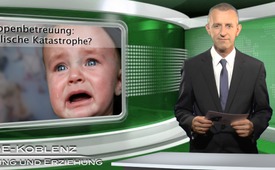 Krippenbetreuung: Seelische Katastrophe?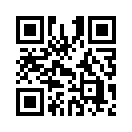 Das  Kleinkind,  das  noch  nicht in  der  Lage  ist,  die  Trennung von seiner primären Bezugsperson  rational  zu  bearbeiten,  erlebt  täglich  neu:  „Mama  geht weg,  und  kommt  nie  wieder“. Diese „seelischen Katastrophen“ bewirken  eine  kontinuierliche Traumatisierung,  die  sich  physisch  sogar  im  Gehirn  niederschlägt.Meine Damen und Herren, bereits im Dezember 2007 warnte  die  renommierte  Deutsche Psychoanalytische Vereinigung  (DPV)  eindringlich  vor den  Folgen  einer  externen  Betreuung von Unter-Dreijährigen. Denn  in  den  ersten  Lebensjahren  bildet  das  Kind  die Grundlage  für  sein  Selbstwertgefühl und seine Fähigkeit, tragfähige Beziehungen aufzubauen. Das  Kleinkind,  das  noch  nicht in  der  Lage  ist,  die  Trennung von seiner primären Bezugsperson  rational  zu  bearbeiten,  erlebt  täglich  neu:  „Mama  geht weg,  und  kommt  nie  wieder“. Diese „seelischen Katastrophen“ bewirken  eine  kontinuierliche Traumatisierung,  die  sich  physisch  sogar  im  Gehirn  niederschlägt.  Sehr geehrte Damen und Herren, machen sich nicht alle,  die  dies  wissen und trotzdem die flächendeckende  Krippenbetreuung  vorantreiben, der seelischen Zerstörung  der  kleinen  Kinder schuldig?von a.h.Quellen:Vortrag von Prof. Dr. Leisenberg, Juli 2014, Bad Nauheim
www.gemeindenetzwerk.org/?p=11191Das könnte Sie auch interessieren:#1MinuteAufDenPunkt - In 1 Minute auf den Punkt - www.kla.tv/1MinuteAufDenPunktKla.TV – Die anderen Nachrichten ... frei – unabhängig – unzensiert ...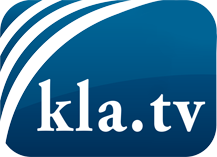 was die Medien nicht verschweigen sollten ...wenig Gehörtes vom Volk, für das Volk ...tägliche News ab 19:45 Uhr auf www.kla.tvDranbleiben lohnt sich!Kostenloses Abonnement mit wöchentlichen News per E-Mail erhalten Sie unter: www.kla.tv/aboSicherheitshinweis:Gegenstimmen werden leider immer weiter zensiert und unterdrückt. Solange wir nicht gemäß den Interessen und Ideologien der Systempresse berichten, müssen wir jederzeit damit rechnen, dass Vorwände gesucht werden, um Kla.TV zu sperren oder zu schaden.Vernetzen Sie sich darum heute noch internetunabhängig!
Klicken Sie hier: www.kla.tv/vernetzungLizenz:    Creative Commons-Lizenz mit Namensnennung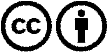 Verbreitung und Wiederaufbereitung ist mit Namensnennung erwünscht! Das Material darf jedoch nicht aus dem Kontext gerissen präsentiert werden. Mit öffentlichen Geldern (GEZ, Serafe, GIS, ...) finanzierte Institutionen ist die Verwendung ohne Rückfrage untersagt. Verstöße können strafrechtlich verfolgt werden.